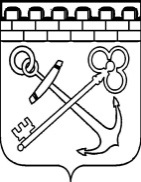 КОМИТЕТ ЦИФРОВОГО РАЗВИТИЯЛЕНИНГРАДСКОЙ ОБЛАСТИПРИКАЗот     _____ 2021 года										№ О внесении изменения в приказ Комитета цифрового развития Ленинградской области  от 23.09.2019 № 12 «Об утверждении Регламента реализации порядка взаимодействия органов исполнительной власти Ленинградской области при создании, модернизации и развитии государственных информационных систем Ленинградской области, формы заявки на создание (модернизацию и развитие) государственных информационных систем Ленинградской области и Методики оценки предполагаемой эффективности создаваемых государственных информационных систем Ленинградской области»В соответствии с постановлением Правительства Ленинградской области 
от 20 июня 2019 года № 287 «Об утверждении Порядка взаимодействия органов исполнительной власти Ленинградской области при создании, модернизации и развитии государственных информационных систем Ленинградской области»,п р и к а з ы в а ю:Внести в приказ Комитета цифрового развития Ленинградской области  от 23.09.2019 № 12 «Об утверждении Регламента реализации порядка взаимодействия органов исполнительной власти Ленинградской области при создании, модернизации и развитии государственных информационных систем Ленинградской области, формы заявки на создание (модернизацию и развитие) государственных информационных систем Ленинградской области и Методики оценки предполагаемой эффективности создаваемых государственных информационных систем Ленинградской области» (далее – приказ) изменения:в приложении 1 к приказу:пункт 2.2. дополнить новым абзацем 8 следующего содержания:«При принятии решения о создании или развитии государственной информационной системы Ленинградской области осуществляется оптимизация процессов, подлежащих автоматизации.».пункт 9 изложить в следующей редакции:«9. После принятия правового акта его текст заносится в АИС «Планы информатизации» и проект в течение пяти дней включается в План информатизации на следующий год. Главный распорядитель бюджетных средств (ГРБС) направляет заявку на финансирование в Комитет финансов Ленинградской области согласно финансово-экономическому обоснованию».в приложении 3 к приказу:пункт 1.5 дополнить подпунктом 1.5.4 следующего содержания:«1.5.4. Наличие заключения Процессного офиса (далее – заключение Проектного офиса) у органа исполнительной власти, создающего информационную систему (функционального заказчика), если создание, модернизация и развитие информационной системы Ленинградской области осуществляется в целях обеспечения реализации полномочия соответствующего органа исполнительной власти, в соответствии с требованиями постановления Правительства Ленинградской области от 30 декабря 2020 года № 901»;дополнить пунктом 1.6 следующего содержания:«1.6. Оценка показателя указанного в подпункте 1.5.4 производится следующим образом:В случае наличия положительного заключения Процессного офиса в составе документации, указанный показатель оценивается в 2 балла.В случае наличия отрицательного заключения или его отсутствия, указанный показатель оценивается в 0 баллов.»;пункт 5.1 изложить в следующей редакции:«5.1. Для получения результатов проведения оценки необходимо суммировать значения итоговых баллов по направлениям, указанным в пункте 1.5 настоящей методики, и индексированных согласно значениям, представленным в пунктах 1.6, 2.5, 3.5 и 4.4 настоящей методики.».2. Приказ вступает в силу с момента его официального опубликования за исключением подпункта 1.5.4 пункта 1.5 и пункта 1.6, которые вступают в силу, начиная с момента формирования проекта областного бюджета Ленинградской области на 2023 год и плановый период 2024 и 2025 годов. 3. Контроль за исполнением настоящего приказа оставляю за собой.Председатель Комитета		                                                                Д.В. Золков